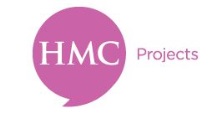 HMC Projects Изјава за финансиска состојбаДоверливоИме на апликантот(податоци земени од пасошот на апликантот):			      _____________________		                         Име             Средно име (доколку има)		               ПрезимеИнформации за семејствотоОбележете го соодветното со впишување Х во квадратотОбележете ги сите личности за кои се дава информацијата за финансиската состојба во овој образец:Колку деца, вклучено со апликантот ја добиваат Вашата финансиска поддршка оваа година?   _________	Која валута ја користите? __________________	   Ве молиме пополнете го следното со вашата валута:Годишен приход и трошоци на родителите (1 јануари – 31 декември 2021) во МКДЗабелешка: под „Нето“ се мисли на вашата плата на годишно ниво или „чиста“ плата за 12 месеци со сите одбитоци; нето плата + платен данок = бруто платаФинансии/Имот на родителите (1 јануари – 31 декември 2021) во МКДФинансиски обврски на родителите (1 јануари – 31 декември 2021) во МКДИзјава и овластување:Изјавувам дека информацијата дадена во овој образец, колку што ни е познато и веруваме, дека информациите се точни и целосни. HMCProjects има овластување да ги провери наведените информации. Училиштата го имаат правото да ја повлечат стипендијата која му е доделена апликантот во случај на лажни информации.Потписи:						                                       Татко/Старател                                   Мајка/Старател                                 Дата:***Ве молиме оваа изјава за финансиска состојба да ја заверите на нотар.***  Родителите живеат заедно  Родителите се разведени  Починат татко  Родителите живеат одделно  Самохран родител  Почината мајка  Татко  Очув  Татко старател  Мајка  Маќеа  Мајка старателНето приходПлатен данокБруто приходНето плата на годишно ниво од: татко, очув или старателНето плата на годишно ниво од: мајка, маќеа или старателДруг дополнителен приход на годишно нивоВкупно:Финансиски средства во банкиОстаната заработка (акции, фамилијарен бизнис и др.)Вкупен износ на долг кој треба да се исплати во тек на 2020 год. преку месечни плаќањаГодина на купувањеКуповна ценаСегашна вредностНеплатена хипотека /преостанат долгКуќа/стан  (ако го поседувате)МКД£МКД£МКД£Друг имот: земјен посед итн.МКД£МКД£МКД£